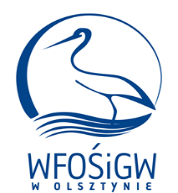 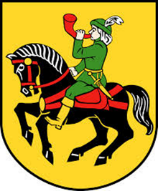 Załącznik nr 1 do zapytania ofertowego…………………………./miejscowość, data/Wykonawca:Nazwa…………………………………………………ul…………………………………………………………-  ……    …..……………………………………….NIP………………………REGON………………….Telefon……………….………………………………e-mail………………………………………………….			Gmina Nowe Miasto Lubawskie  ul. Podleśna 1 13-300 Mszanowo O F E R T AW odpowiedzi na zapytanie ofertowe na wykonanie zamówienia pn.: „Usuwanie wyrobów zawierających azbest z terenu gminy Nowe Miasto Lubawskie – edycja 2023”Oferuję/my wykonanie przedmiotu zamówienia zgodnie z opisem przedmiotu zamówienia i na warunkach określonych w zapytaniu ofertowym za łączną cenę:Brutto (poz. VII z poniższej tabeli): …………………………………......zł(słownie ……………………………………………………………………złotych) Obliczoną na podstawie cen jednostkowych wskazanych w poniższej tabeli:UWAGA!!!Dla przedmiotowego zamówienia przyjęto zgodnie z Programem inwentaryzacji i usuwania wyrobów zawierających azbest na lata 2010-2032 dla Gminy Nowe Miasto Lubawskie (aktualizowany w 2020r.), że 1 m2 płyty azbestowo-cementowej waży 15 kg.Adres strony zawierającej bazę danych (bezpłatnej i ogólnodostępnej) w szczególności rejestru publicznego z której wynika prawo do podpisania ofertywww. …………………………………………………………………………………Nazwisko(a) i imię(ona) osoby(ób) odpowiedzialnej za realizację zamówienia ze strony Wykonawcy ….................................................................... tel. ........................................Wszelką korespondencję w sprawie niniejszego postępowania należy kierować na poniższy   adres: ............................................................................................................. lubFax …………………………., lub  e-mail …………..…………………………………….Zamówienie będę realizował: (należy zaznaczyć właściwą opcję) osobiściewyznaczę do realizacji zamówienia Panią/Pana ....................................................... Oświadczamy, że (należy zaznaczyć „X” wybieraną pozycję):zamówienie wykonam samodzielnieczęść zamówienia zamierzam wykonać z udziałem podwykonawców: Wyrażam zgodę na udostępnienie danych dotyczących Wykonawcy zawartych w niniejszej ofercie innym oferentom, w związku z koniecznością podania informacji o złożonych ofertach oraz o wyniku postępowania.Oświadczam, że wypełniłem obowiązki informacyjne przewidziane w art. 13 lub art. 14 RODO wobec osób fizycznych, od których dane osobowe bezpośrednio lub pośrednio pozyskałem w celu ubiegania się o udzielenie zamówienia publicznego w niniejszym postępowaniu.Oświadczam, że:Posiadam decyzję właściwego organu zezwalającą na transport odpadów w zakresie wyrobów zawierających azbest;Posiadam umowę na przyjęcie odpadów zawierających azbest ze składowiskiem odpadów.Oświadczam, że jest mi znana odpowiedzialność karna za przedłożenie fałszywych lub stwierdzających nieprawdę dokumentów albo nierzetelnego oświadczenia  dotyczącego okoliczności mających istotne znaczenie dla udzielenia zamówienia wynikająca z art. 297 ustawy z dnia 6 czerwca 1997 roku Kodeks karny (Dz. U. z 2022 r., poz. 1138 ze zm.).Zrealizuję w/w zamówienie w terminie określonym w zapytaniu ofertowym.Zdobyłem/liśmy konieczne informacje dotyczące realizacji zamówienia, przygotowania i złożenia oferty.Zapoznaliśmy się ze wszystkimi postanowieniami zapytania ofertowego oraz z projektem umowy i przyjmujemy te dokumenty bez zastrzeżeń.W cenie oferty zostały uwzględnione wszystkie koszty niezbędne do zrealizowania zamówienia z należytą starannością i zgodnie z wymaganiami Zamawiającego.Posiadam/y wiedzę i doświadczenie pozwalające na wykonanie zamówienia.Oświadczam/y, że projekt umowy został przez nas zaakceptowany i zobowiązuję się, w przypadku wyboru naszej oferty, do zawarcia umowy w terminie wyznaczonym przez Zamawiającego.W przypadku wyboru naszej oferty zobowiązujemy się do zawarcia umowy na zawartych tam warunkach w miejscu i terminie wyznaczonym przez Zamawiającego. Załącznikami do niniejszej oferty są: …………………………….…   ……………………………….……………………………….……………………………….……………………………………....          (podpis/podpisy)Lp.Nazwa usługiSzacunkowa ilość MgCena jednostkowa netto za  MgKoszt całkowity netto(III x IV)Podatek VATRAZEMWartość brutto(V + VI)IIIIIIIVVVIVII1Załadunek, transport i unieszkodliwienie66,91L.p.Nazwa części zamówienia (zakres prac powierzony podwykonawcy)1.2.3.